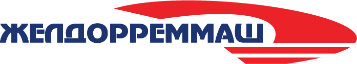 Пресс-релиз           01 июля 2024г.   Дирекция по качеству АО "Желдорреммаш" посетила локомотивостроительные заводы ТМХ Две группы представителей дирекции по качеству АО “Желдорреммаш” с рабочим визитом посетили локомотивостроительные заводы АО “ТМХ” -  НЭВЗ и БМЗ. Цель поездки - прохождение стажировки по вопросам внедрения на заводах Желдорреммаш передового опыта пооперационного контроля качества выполняемых работ и инструментов поиска корневых причин возникновения неисправности.      Для прохождения тематического курса и получения более глубоких профессиональных знаний и компетенций руководители филиалов Желдорреммаш разделились на две целевые группы. Представители электровозоремонтных заводов компании - Улан-Удэнского ЛВРЗ, Челябинского ЭРЗ, Ростовского ЭРЗ, Ярославского ЭРЗ и электромашинного дивизиона посетили Новочеркасский электровозостроительный завод – крупнейший российский производитель электровозов. Делегаты от тепловозоремонтных предприятий Общества -  Уссурийского ЛРЗ, Оренбургского ЛРЗ, Воронежского ТРЗ, Астраханского ТРЗ и дизельного дивизиона побывали на Брянском машиностроительном заводе - передовом тепловозостроительном предприятии России. Оба блока возглавляли руководители центрального аппарата Желдорреммаш.        Участники ознакомились со структурой строительных предприятий, процессом изготовления и контроля продукции, организацией работы отделов технического контроля и инжиниринга качества. Кроме того, прошли обучение по методам быстрого реагирования, принципам организации совещаний “Плато качества”, формированию реестра системных рекламаций, формированию мероприятий по исключению системных неисправностей.  Несмотря на различия в процессах изготовления новых локомотивов и их ремонта в ходе эксплуатации, принципы работы с тяговым подвижным составом, возникающие задачи у строительных и ремонтных компаний общие. Поэтому нас интересовали алгоритмы определения целей в области качества, учет фактических показателей. Представителями заводских служб качества был получен важный опыт по внедрению и налаживанию работы по разделу “Качество” Дорожной карты TOS, в том числе в части применения инструментов контроля качества. Также нами проработана часть практических новаций, в том числе, например, принято решение внедрить практику увеличения на предприятиях Желдорреммаш количества работников с личным клеймом качества (самоконтроль), что будет способствовать росту мотивации сотрудников и повышению их исполнительской дисциплины, - отметил по завершению стажировки начальник отдела инжиниринга качества АО «Желдорреммаш» Алексей Ситников. Справка: АО «Желдорреммаш»  — российская компания, осуществляющая ремонт тягового подвижного состава. Представляет собой сеть локомотиворемонтных заводов, на базе которых проводятся все виды средних и тяжелых ремонтов локомотивов, производство комплектующих, выпуск новых тепловозов.        Основным заказчиком выступает ОАО «РЖД».  АО «Желдорреммаш» ежегодно производит ремонт более 2,5 тысяч секций локомотивов. Осуществляя качественное обслуживание тягового подвижного состава на протяжении всего жизненного цикла, компания гарантирует безопасность пассажиров, сохранность грузов и бесперебойность железнодорожного сообщения. Имеет 9 производственных площадок по всей территории страны.